Respected Mr Asim DasSir,I hope this letter finds you in good health and high spirits. I am writing to express my deepest gratitude for your generosity and support as the sponsor of my scholarship.Receiving the Mukti Scholarship has been an enormous blessing for me both academically and financially. Myself Sudip Bara, as a 3rd year student pursuing Electrical Engineering at Jadavpur University, the scholarship assistance has significantly alleviated the financial burden of my education. It has allowed me to focus more on my studies and actively participate in extracurricular activities without constantly worrying about funding my education.  Moreover, being awarded this scholarship has not only motivated me to work harder but has also been a source of validation for my dedication and commitment to achieving academic excellence. It has further reinforced my belief that hard work and determination can indeed be recognized and rewarded.I am deeply grateful to Mr Asim Das for this help. Thanks a lot to the Mukti team as well as my sponsor Mr Asim Das.Thanks and Regards,Sudip BaraElectrical Engineering, UG-3 2nd semesterJadavpur UniversityDate: 28.02.2024(Mar 2, 2024)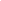 